Present								           AbsentCarolyn Davidson			Gamma Alpha President		          Kimberly BuckMegan Volkov		Secretary			          Alycia BristolMichelle Ballou                              Leadership Succession Committee             Cora Caballero	         		Vanessa Jones Oyefeso             1st Year Faculty Counselor                  Ellen D’Errico         Christopher Denny								         Dorothy Forde                                                                                                     Eileen Fry Bowers                                                                                                     Jan Nick                                                                                                     Lisa Roberts                                                                                                    Asma Taha                                                                                                    Noel Thacker                                                                                                    Fayette Truax								        Diana VanDerLindenTOPIC					DISCUSSION					ACTION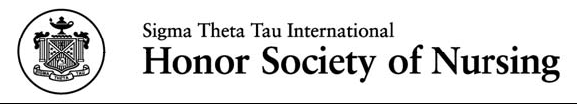 	Gamma Alpha Chapter Board of Directors Meeting	Championing Nursing Excellence of NursingWest Hall, Room 1112Minutes for February 9, 2015Meeting Start: 12:00 pm1. Welcome 2. Review and Approval of Gamma Alpha Minutes3. Treasurer’s Report- Jan Nick4. VP Report-Programming for 2014-20155. ICN Mobile Library Sponsorship6. Governance and Eligibility7. NewsletterMeeting Adjourn: 1:00 pmCarolyn DavidsonMinutes from September 2014 and forward to be kept in folder on LLU School of Nursing website-STTI Gamma Alpha pageDeferredA. Odyssey Debrief Feb 8 report: Next Odyssey Region 2 scheduled for October 15 and 16, 2015 Ontario Doubletree. Still figuring out themes, but planning on population health. Looking for a key note speaker. Does he/she have to be a nurse? Call for abstracts March 20th.  Abstracts due May 15th. B. Student focused presentation report: “How to interview for the job of your dreams.” 11 students came. 6 raffle prizes given. C. Gamma Alpha Invitational Tea. March 4th from 11am to 1pm. King conference room. Reserved from 10-2.D. Annual Business Meeting West Hall 5-6:30pm April 13th. Room #1372.E. Nursing Research Conference Wong Kerlee May 7th from 8-5.  F. Induction ceremony. June 10th. From 5-6:15pm in the Damazo Amphitheater. Space booked from 3-7pm. No refreshments. Adeline Nyamathi is the key speaker. Plan to take her to dinner at 7pm. Is speaker able to stay for dinner?G. November 7-11 Biennium, Las Vegas, Aria Resort. DeferDeferDeferJanuary 12, 2015 minutes approved via email voteRefer to sign up sheet for further infoMegan Volkov to price out restaurant costs for 15 people.